Qualification Approval Application FormOfqual, Qualification Wales, CCEA Regulated & Non-Regulated ProvisionThis document should be completed if you are a recognised Ascentis centre and you wish to deliver additional Ascentis qualifications.Part A: About the CentrePart B: Qualification(s) ApprovalIf approved qualifications do not have any registrations over a 2 year period, the qualification will expire from your account. If you did want to run it again, you would need to re-apply and complete another qualification approval form.Part C: Staffing DetailsPart D: DeclarationPlease retain one copy for your records.On completion please email this form to sales@ascentis.co.uk.Internal Office Use Only PART E: Outcome of Qualification Approval Review Commercial TeamQuality Assurance TeamCommercial TeamA1 Centre InformationA1 Centre InformationCompany Registration No. Centre AddressTelephone Centre AddressWebsite Invoice Address Centre Contact 
Invoice Address Email Address
Centre Quality NomineeQuality Nominee Email AddressType of Education Provider: 		Type of Education Provider: 		State the number of years trading.  Will you be bringing overseas learners to the UK?    *If yes, is the centre on the Register of Sponsors Licensed Under the Points-Based System?  **If yes, is the centre accredited by any of the following? (tick any that apply)      ASIC      BAC      BCState the number of years trading.  Will you be bringing overseas learners to the UK?    *If yes, is the centre on the Register of Sponsors Licensed Under the Points-Based System?  **If yes, is the centre accredited by any of the following? (tick any that apply)      ASIC      BAC      BCA2  Partnership Organisation(s), additional Satellite Sites A2  Partnership Organisation(s), additional Satellite Sites Does the centre intend to work in partnership with any other organisation(s) for the delivery of Ascentis Ofqual/QW/CCEA regulated qualifications?  Does the centre intend to work in partnership with any other organisation(s) for the delivery of Ascentis Ofqual/QW/CCEA regulated qualifications?  *If yes, I confirm there is a Partnership agreement in place.  *If yes, I confirm there is a Partnership agreement in place.  A2.1 Details of Partnership Organisation(s) (Ofqual/QW/CCEA regulated & non regulated provision only)A2.1 Details of Partnership Organisation(s) (Ofqual/QW/CCEA regulated & non regulated provision only)Role and responsibilities of Partner Role and responsibilities of Partner A2.2 Details of Satellite Site(s)A2.2 Details of Satellite Site(s)Will the provision be delivered over multiple satellite sites? *If yes, please provide detailsWill the provision be delivered over multiple satellite sites? *If yes, please provide detailsRole and responsibilities of Satellite Site(s)Role and responsibilities of Satellite Site(s)Will your Centre use these additional sites to conduct externally set assessments *If yes, please state how you intend to manage the security of assessment materials and conduct of assessment across the sites.Will your Centre use these additional sites to conduct externally set assessments *If yes, please state how you intend to manage the security of assessment materials and conduct of assessment across the sites.B1 Please list the Ascentis qualifications you are applying to deliver as part of the qualification approval process.B1 Please list the Ascentis qualifications you are applying to deliver as part of the qualification approval process.B1 Please list the Ascentis qualifications you are applying to deliver as part of the qualification approval process.B1 Please list the Ascentis qualifications you are applying to deliver as part of the qualification approval process.B1 Please list the Ascentis qualifications you are applying to deliver as part of the qualification approval process.B1 Please list the Ascentis qualifications you are applying to deliver as part of the qualification approval process.B1.1 Qualification TitleOfqual/QW/CCEA CodeLevelProposed Start dateAnticipated Learner NumbersAnticipated Learner NumbersB1.2 Explain how this/these qualification(s) fit into your existing curriculumB1.2 Explain how this/these qualification(s) fit into your existing curriculumB1.2 Explain how this/these qualification(s) fit into your existing curriculumB1.2 Explain how this/these qualification(s) fit into your existing curriculumB1.2 Explain how this/these qualification(s) fit into your existing curriculumB1.2 Explain how this/these qualification(s) fit into your existing curriculumB1.3 Outline how the qualification(s) will be delivered and assessedB1.3 Outline how the qualification(s) will be delivered and assessedB1.3 Outline how the qualification(s) will be delivered and assessedB1.3 Outline how the qualification(s) will be delivered and assessedB1.3 Outline how the qualification(s) will be delivered and assessedB1.3 Outline how the qualification(s) will be delivered and assessedB1.4 Outline how the GLH/TQT will be met for each qualificationB1.4 Outline how the GLH/TQT will be met for each qualificationB1.4 Outline how the GLH/TQT will be met for each qualificationB1.4 Outline how the GLH/TQT will be met for each qualificationB1.4 Outline how the GLH/TQT will be met for each qualificationB1.4 Outline how the GLH/TQT will be met for each qualificationB1.5 Data Management and AnalysisB1.5 Data Management and AnalysisB1.5 Data Management and AnalysisB1.5 Data Management and AnalysisB1.5 Data Management and AnalysisB1.5 Data Management and AnalysisAscentis will collect and hold data on learners in strict confidence. The data will be used for purposes connected with learners' studies and for the generation of statistics. The data will not be disclosed to any third parties except where there is a statutory requirement to do so for example the DfES. Under the current Data Protection legislation, the centre must ensure that learners are aware of how their personal data will be processed. As this includes sensitive personal data, the learner must give their consent to this. The centre confirms it is in compliance with this requirement.Ascentis will collect and hold data on learners in strict confidence. The data will be used for purposes connected with learners' studies and for the generation of statistics. The data will not be disclosed to any third parties except where there is a statutory requirement to do so for example the DfES. Under the current Data Protection legislation, the centre must ensure that learners are aware of how their personal data will be processed. As this includes sensitive personal data, the learner must give their consent to this. The centre confirms it is in compliance with this requirement.Ascentis will collect and hold data on learners in strict confidence. The data will be used for purposes connected with learners' studies and for the generation of statistics. The data will not be disclosed to any third parties except where there is a statutory requirement to do so for example the DfES. Under the current Data Protection legislation, the centre must ensure that learners are aware of how their personal data will be processed. As this includes sensitive personal data, the learner must give their consent to this. The centre confirms it is in compliance with this requirement.Ascentis will collect and hold data on learners in strict confidence. The data will be used for purposes connected with learners' studies and for the generation of statistics. The data will not be disclosed to any third parties except where there is a statutory requirement to do so for example the DfES. Under the current Data Protection legislation, the centre must ensure that learners are aware of how their personal data will be processed. As this includes sensitive personal data, the learner must give their consent to this. The centre confirms it is in compliance with this requirement.Ascentis will collect and hold data on learners in strict confidence. The data will be used for purposes connected with learners' studies and for the generation of statistics. The data will not be disclosed to any third parties except where there is a statutory requirement to do so for example the DfES. Under the current Data Protection legislation, the centre must ensure that learners are aware of how their personal data will be processed. As this includes sensitive personal data, the learner must give their consent to this. The centre confirms it is in compliance with this requirement.B1.6 Facilities and ResourcesB1.6 Facilities and ResourcesB1.6 Facilities and ResourcesB1.6 Facilities and ResourcesB1.6 Facilities and ResourcesB1.6 Facilities and ResourcesDescribe the centre’s equipment and facilities, including practical and IT workshops available to support delivery of the qualification(s) in this application. Describe the centre’s equipment and facilities, including practical and IT workshops available to support delivery of the qualification(s) in this application. Describe the centre’s equipment and facilities, including practical and IT workshops available to support delivery of the qualification(s) in this application. Describe the centre’s equipment and facilities, including practical and IT workshops available to support delivery of the qualification(s) in this application. Describe the centre’s equipment and facilities, including practical and IT workshops available to support delivery of the qualification(s) in this application. Describe the centre’s equipment and facilities, including practical and IT workshops available to support delivery of the qualification(s) in this application. C1 List all members of staff involved in the delivery, assessment and internal quality assurance for each qualification applied forC1 List all members of staff involved in the delivery, assessment and internal quality assurance for each qualification applied forC1 List all members of staff involved in the delivery, assessment and internal quality assurance for each qualification applied forC1 List all members of staff involved in the delivery, assessment and internal quality assurance for each qualification applied forC1 List all members of staff involved in the delivery, assessment and internal quality assurance for each qualification applied forQualification titleStaff NameStaff Role:Tutor/Assessor/IQA (Please indicate the staff member’s role for the proposed provision)Relevant Qualification(s) Held by each member of staff e.g. Cert EdRelevant ExperienceYou MUST provide CVs through the Ascentis Centre Folder SharePoint site when submitting the application form. CVs should not be sent via email. Your Centre’s Quality Nominee should have access to the SharePoint folder. If not, please contact sales@ascentis.co.uk.You MUST provide CVs through the Ascentis Centre Folder SharePoint site when submitting the application form. CVs should not be sent via email. Your Centre’s Quality Nominee should have access to the SharePoint folder. If not, please contact sales@ascentis.co.uk.You MUST provide CVs through the Ascentis Centre Folder SharePoint site when submitting the application form. CVs should not be sent via email. Your Centre’s Quality Nominee should have access to the SharePoint folder. If not, please contact sales@ascentis.co.uk.You MUST provide CVs through the Ascentis Centre Folder SharePoint site when submitting the application form. CVs should not be sent via email. Your Centre’s Quality Nominee should have access to the SharePoint folder. If not, please contact sales@ascentis.co.uk.You MUST provide CVs through the Ascentis Centre Folder SharePoint site when submitting the application form. CVs should not be sent via email. Your Centre’s Quality Nominee should have access to the SharePoint folder. If not, please contact sales@ascentis.co.uk.C1.1 Are there any conflicts of interest within the staff team at your Centre?       D1  DeclarationD1  DeclarationThe Centre declares and confirms that the contents of this Qualification Approval form are accurate and complete.The Centre declares and confirms that the contents of this Qualification Approval form are accurate and complete.This section is to be completed and signed by a member of staff authorised to sign on behalf of the Centre.I declare that I am authorised to sign on behalf of the Centre.This section is to be completed and signed by a member of staff authorised to sign on behalf of the Centre.I declare that I am authorised to sign on behalf of the Centre.Signature 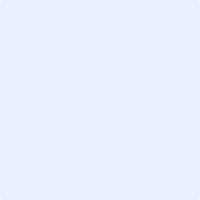 Date form received in officeQuartz Centre IDDate passed to QAMTo be completed by the Ascentis QAM (Qualification Reviewer)To be completed by the Ascentis QAM (Qualification Reviewer)To be completed by the Ascentis QAM (Qualification Reviewer)Name of CentreReviewer NameIs a visit required? Yes	 No Yes	 NoQAM RecommendationQAM RecommendationQAM Recommendation Approved Approved DeferredQAM CommentsQAM CommentsQAM CommentsEQA visit conducted?	  Yes		  NoEQA visit conducted?	  Yes		  NoEQA visit conducted?	  Yes		  NoName of EQA Allocated	Name of EQA Allocated	Name of EQA Allocated	If deferred please provide detailsIf deferred please provide detailsIf deferred please provide detailsAdditional commentsAdditional commentsAdditional commentsName of QAM Reviewer 	Name of QAM Reviewer 	Name of QAM Reviewer 	SignatureDate:  	Centre qualification(s) approval application and status updated on Quartz	Resource(s) attached to centre on Quartz – if relevant	Qualification(s) approval letter sent to approved Centre (please cc the Quality Nominee into the email)	Customer Support representative identified to centre	Deputy Commercial Director informed via email	Centre qualification(s) approval application and status updated on Quartz	Resource(s) attached to centre on Quartz – if relevant	Qualification(s) approval letter sent to approved Centre (please cc the Quality Nominee into the email)	Customer Support representative identified to centre	Deputy Commercial Director informed via emailCSA Name:Date: